    Second Sunday after Pentecost      Sunday, June 23, 2019Welcome! Please sign the red attendance pad as it passes down your pew. If you are a first-time visitor, please complete a yellow card and drop in the offering plate. For prayer requests, simply complete a blue card and place it in the offering plate for inclusion in today’s Pastoral Prayer.      Order of WorshipWelcome & Announcements                                                                  Mary Brown*Passing of the Peace                     ”The Family of God”                          Mary BrownThe Chiming of the Hour and Procession of the Acolyte*Call to Worship                                     “Holy Ground”                               TFWS 2272 *Scripture Reading                            Galatians 3:23-29                     Mary Brown*Hymn                                                       “Lord of the Dance”                               UMH 261*Offertory Prayer		   		                                 Mary BrownOffertory                                                                                                                 *Doxology			                                                                 UMH 95Pastoral Prayer/The Lord’s Prayer                                                       Rev. Dan GurleyPastor’s Pals                                                                                                                Rev. Gurley*Apostles’ Creed                                                                                   Mary Brown  UMH 881*Gloria Patri                                                                                                                        UMH 70*Hymn                                                          “Victory in Jesus”                                UMH 370Anthem                                                  “I’ve Got The Joy”                               VBS Kids*Scripture Reading & Prayer        2 Chronicles 7:14                             Rev. GurleyMessage                                                                                                            Rev. Gurley*Hymn of Invitation                        “In the Garden”                                  UMH 314*Benediction	              	                                                          Rev. Gurley*Benediction Song             “Since Jesus Came into My Heart”     TFWS 2140 refrain*Postlude*Stand if able: UMH=United Methodist Hymnal, TFWS=The Faith We Sing.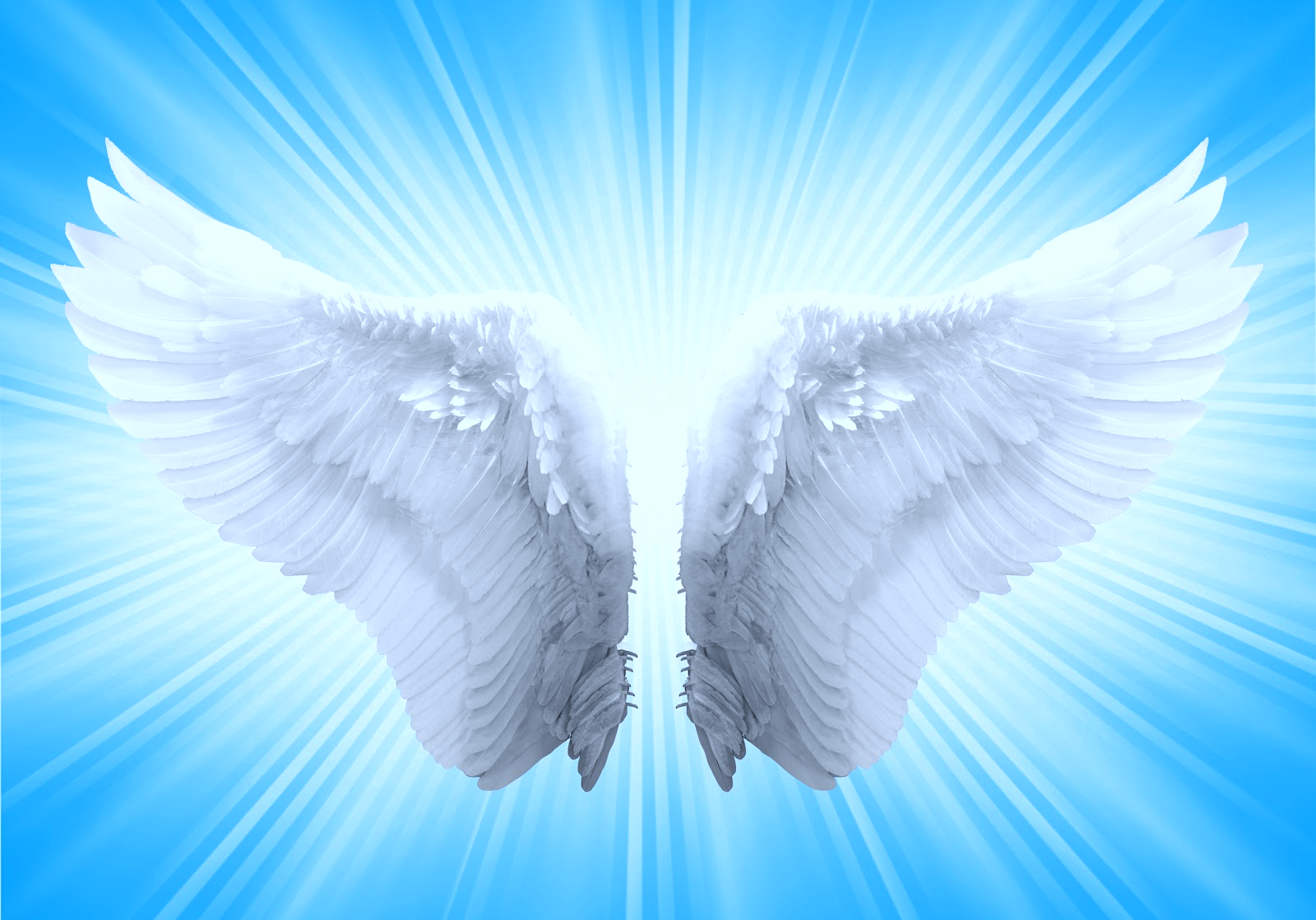 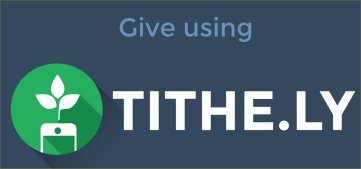 Church Staff:             			Senior Pastor:	Rev. Dan Gurley					dan@fumcmabank.com			       Custodian:	Kim Grimes	    Director of Communications:	Kelly Sasenbery					kelly@fumcmabank.com                  Director of Music Ministries:	Aaron Strum					aaron@fumcmabank.comFinancial Administrator:	Rhonda Jones					rhonda@fumcmabank.com		      Nursery Attendants:	Yolanda & Carolyn Jimenez                 Office Administrator & Pianist:	Lance Douglas Gutierrez					lance@fumcmabank.com         Organist:  Janice Sutton                    Student Ministries Director:  Olivia Pannell                                                                              olivia@fumcmabank.comChurch Hours: Monday - Thursday: 9:00 a.m. – 3:00 p.m.Friday & Saturday: Closed   Helping Hands Desk:Tuesday – Thursday9:00 - 11:00 a.m. – 1:00 - 3:00 p.m.                Sunday Schedule: Sunday School at 9:00 a.m. for all ages.Worship at 10:00 a.m.                                                       *Holy Communion is shared on the 1st Sunday of each month. On all other Sundays, communion is available in the                                                               Wesley Chapel immediately after service.Ⓒ2019 FUMC Mabank, All rights reserved. CCLI #183424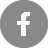 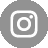 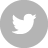 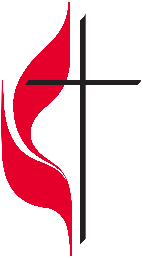 June 23, 2019Second Sunday after Pentecost10:00 a.m. Worship Service.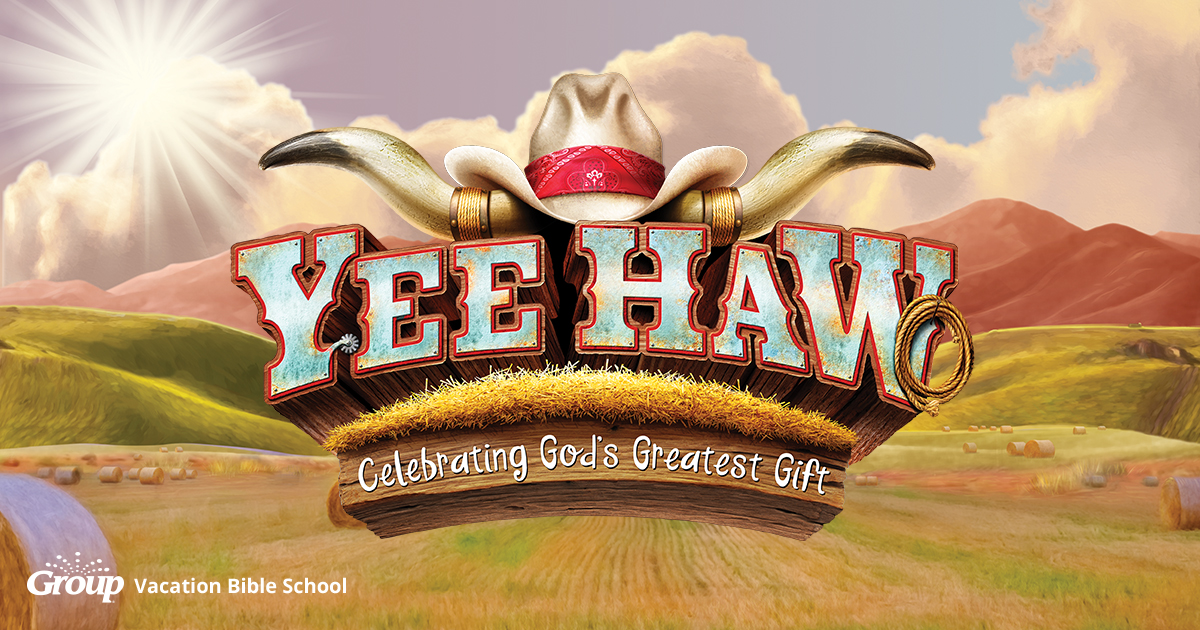 Vacation Bible School SundayFirst United Methodist Church of Mabank, TX501 South Third StreetMabank, TX  75147Phone:  903-887-3691  Fax:  903-887-0670www.fumcmabank.com